6.11  (A)  describe the physical properties, locations, and movements of the Sun, planets, Galilean moons, meteors, asteroids, and comets.
1. Describe the physical properties and location of the Sun.
____________________________________________________________________________________________________________________________________________________________________________________
2. Name the planets of our solar system in order from the sun outward. _______________________________
__________________________________________________________________________________________3. describe the physical properties, locations, and movements of the four Galilean moons. 
a. ________________________________________________________________________________________
__________________________________________________________________________________________b. ________________________________________________________________________________________
__________________________________________________________________________________________c.__________________________________________________________________________________________________________________________________________________________________________________d. ________________________________________________________________________________________
__________________________________________________________________________________________4. Describe the physical properties, locations, and movements of meteoroids, meteors, and meteorites.
Meteroids - ________________________________________________________________________________
Meteors - _________________________________________________________________________________
Meteorites - _______________________________________________________________________________
5. Describe the physical properties, locations, and movements of asteroids. ____________________________
__________________________________________________________________________________________
6. Describe the physical properties, locations, and movements of comets. ______________________________
__________________________________________________________________________________________6.11 (B)  understand that gravity is the force that governs the motion of our solar system.
7. Explain how the Sun’s gravity controls the movement of planets ___________________________________
__________________________________________________________________________________________
8. Explain how planet’s gravity controls the movement of moons _____________________________________
__________________________________________________________________________________________
9. Explain how gravity controls movements of comets and asteroids in our solar system. __________________
__________________________________________________________________________________________10. Explain how gravity controls the shape of planets and moons. ____________________________________
__________________________________________________________________________________________6.11 (C) describe the history and future of space exploration, including the types of equipment and transportation needed for space travel.
11. Explain what types of equipment are necessary for space travel. __________________________________
_________________________________________________________________________________________
_________________________________________________________________________________________7.9 (A)  analyze the characteristics of objects in our solar system that allow life to exist such as the proximity of the Sun, presence of water, and composition of the atmosphere.
12. Explain how these items above make it possible for life to exist on Earth but not on other objects in space. (give details about each item) 
a. proximity of the Sun -______________________________________________________________________
__________________________________________________________________________________________
b. presence of water - ________________________________________________________________________
__________________________________________________________________________________________
c. composition of the atmosphere - _____________________________________________________________
__________________________________________________________________________________________7.9 (B)  identify the accommodations, considering the characteristics of our solar system, that enabled manned space exploration.
13. Explain accommodations necessary for man to travel into space safely. _____________________________
____________________________________________________________________________________________________________________________________________________________________________________
__________________________________________________________________________________________8.8(A)  describe components of the universe, including stars, nebulae, and galaxies, and use models such as the Herztsprung-Russell diagram for classification.14.  What is a star?__________________________________________________________________________15. Define universe:__________________________________________________________________________16. What is a nebula?________________________________________________________________________17. What is a galaxy?_________________________________________________________________________18. What is the HR diagram?__________________________________________________________________8.8(B)  recognize that the Sun is a medium-sized star near the edge of a disc-shaped galaxy of stars and that the Sun is many thousands of times closer to Earth than any other star;19.  What is the name of our galaxy?____________________________________________________________20. Where are we located in our galaxy?_________________________________________________________21.  About how big is our sun?_________________________________________________________________22.  Are there any stars in our solar system?____________________if yes – how many?___________________23. Are there any stars in our galaxy?________________________if yes- how many?_____________________8.8(C)  explore how different wavelengths of the electromagnetic spectrum such as light and radio waves are used to gain information about distances and properties of components in the universe;24.  List the waves from the EMS in order from longest to shortest:______________________________________________________________________________________________________________________________25. What is the Doppler effect?________________________________________________________________26. What is the red shift?_____________________________________________________________________27. What does the red shift tell us about objects in our solar system?__________________________________8.8(D)  model and describe how light years are used to measure distances and sizes in the universe; and28. What is a light year?______________________________________________________________________ 29.  What is an astronomical unit?______________________________________________________________30. Which of the above is used to measure distances within our solar system?___________________________31. Which of the above is used to measure distances outside of our solar system?________________________8.8(E)  research how scientific data are used as evidence to develop scientific theories to describe the origin of the universe.32. What is the most prevalent theory for the origin of the universe?__________________________________33. About how long ago did our universe begin?___________________________________________________34. How do we know our universe is expanding?___________________________________________________8.7(A)  model and illustrate how the tilted Earth rotates on its axis, causing day and night, and revolves around the Sun causing changes in seasons;35.  What is a rotation?_______________________________________________________________________36. How long does one rotation of the earth take?_________________________________________________37.  What is a revolution?_____________________________________________________________________38.  How long does one revolution of the earth around the sun take?__________________________________39.  How long does one revolution of the moon around the earth take?________________________________40 – What causes seasons?____________________________________________________________________41 – If the earth is tilted towards the sun in the northern hemisphere – what season is it?_________________What season would it be in the southern?________________________________________________________42- What is a solstice?_______________________________________________________________________43 – When is the winter solstice?___________________________Summer solstice?_____________________44 – What is an equinox?_____________________________________________________________________45 – When is the fall equinox?_________________________Spring equinox?___________________________*Study your eclipses*46. Explain a solar eclipse ____________________________________________________________________
_________________________________________________________________________________________47. Explain a lunar eclipse ____________________________________________________________________
_________________________________________________________________________________________48. What is the umbra? ______________________________________________________________________49. What is the penumbra? ___________________________________________________________________8.7(B)  demonstrate and predict the sequence of events in the lunar cycle; and50. Draw and label the 8 moon phases below beginning with a new moon.8.7(C)  relate the position of the Moon and Sun to their effect on ocean tides.51.  What causes tides?_____________________________________________________________52.  Draw a picture below of the Earth, Sun and moon in the correct positions to show the greatest tides.  (there are two possible line-ups of these objects).More Questions to help you study: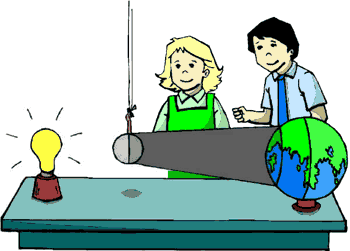   53. What lunar phase will occur when the moon is in the position indicated in the model above?CrescentFull moonGibbousNew moon54. How would the planet most likely be affected if Earth were not tilted on its axis?       A.   Earth would become very hot on one side.       B.  Earth would not experience different seasons.       C.  The length of day and night would be very different.       D.   The moon would not revolve around the Earth.55. Which of the following lunar phases occurs approximately 28 days after a full moon in the lunar cycle?CrescentFull moonGibbousNew moon 56. When the phase of the moon is a full moon, -       A.  the sunlit side of the moon is facing away from Earth       B.  the sunlit side of the moon is facing the earth       C.  the sun is not shining on the moon       D.   the moon is in Earth’s shadow57. You cannot see a new moon because –       A.  Earth’s axis tilts away from the moon       B.  The moon has absorbed all the light that hits it       C.  The moon’s sunlit side is facing away from Earth       D.  The sun is not shining on the moon